CANADA CLÁSICO SALIDAS 2024: 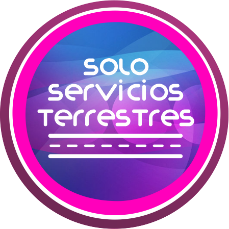 19 Y 26 DE MAYO02, 09, 16, 23 Y 30 DE JUNIO07, 14, 21 Y 28 DE JULIO04, 11, 18 Y 25 DE AGOSTO01, 08, 15, 22 Y 29 DE SEPTIEMBRE06 Y 13 DE OCTUBRE
ITINERARIODÍA 01:		MÉXICO - TORONTOSalida en vuelo regular con destino a Toronto. Llegada, asistencia y traslado al hotel. Alojamiento.DÍA 2:		 TORONTO / NIÁGARA / TORONTODesayuno. Visita panorámica de la moderna ciudad de Toronto, moderna capital económica del país. Veremos El Ayuntamiento, La Universidad de Toronto, Ontario Place, el distrito comercial de Yorkville con sus elegantes tiendas y el barrio chino y la torre CN (entrada no incluida), la estructura independiente más alta del hemisferio occidental con sus 553 metros y que es visitada por más de 2 millones de personas cada año. A continuación, salimos hacia Niagara on the Lake y visitamos al pueblo más bonito y romántico de Ontario. Seguiremos por el camino panorámico que bordea las Cataratas del Niágara, donde haremos la navegación por el río Niágara en el barco Hornblower (de mayo a octubre). Regreso a Toronto. Alojamiento.DÍA 3:		TORONTO / MIL ISLAS / OTTAWADesayuno. Por la mañana salida hacia Mil Islas, donde disfrutaremos de un crucero por la multitud de islas esparcidas en mitad del San Lorenzo. Salida hacia Ottawa y visita panorámica por la capital nacional. Veremos el Canal Rideau, los edificios gubernamentales en la colina del Parlamento, el punto turístico más importante de Ottawa y su torre principal: la Torre de la Paz de más de 90 metros de altura. Veremos también el Mercado Byward, el Ayuntamiento, el cambio de guardia, herencia inglesa en Canadá (solo los meses de julio y agosto). Alojamiento.DÍA 4:		 OTTAWA / MONT TREMBLANTDesayuno. Continuamos con la visita de la ciudad, donde pasaremos por el Parlamento y la zona residencial. En los meses de julio y agosto, podremos asistir al cambio de guardia en el Parlamento. Por la tarde, partimos hacia la Región de los Montes Laurentinos, donde se encuentra la mayoría de los centros de esquí. Llegada y alojamiento.DÍA 5: 	MONT TREMBLANT / QUEBECDesayuno. Salida hacia Quebec. En el camino, haremos una parada en una de las típicas cabañas de azúcar de la región, para degustar el jarabe de arce caramelizado y conocer el proceso de la producción. Almuerzo. Llegada a Quebec y continuamos con la visita de la ciudad, donde veremos los campos de batalla, el jardín de Juana de Arco, el Parlamento, la Plaza de Armas y el puerto viejo. Alojamiento.DÍA 6:		QUEBECDesayuno. Día libre con posibilidad de realizar alguna excursión opcional como el Safari de ballenas o la visita de la Costa de Beaupre. Alojamiento.DÍA 7: 		QUEBEC / MONTREALDesayuno. Salida hacia Montreal. Llegada a Montreal y recorrido guiado por la segunda ciudad más grande de Canadá. Descubriremos los lugares más importantes del centro antes de subir al Mont Royal para disfrutar de las vistas de la ciudad. Veremos el Oratorio de Saint Joseph, la Basílica de Notre Dame, la Plaza de Armas, la Plaza Cartier, el Puerto Viejo, El Edificio del Ayuntamiento, el barrio francés y el Parque Olímpico construido para los Juegos Olímpicos de verano de 1976. Alojamiento.DÍA 8:		MONTREAL - MÉXICODesayuno. Traslado al aeropuerto.  ------------------------------------------------------------------------------------------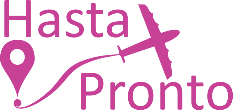 TARIFAS POR PERSONA SUPLEMENTOS POR PERSONA 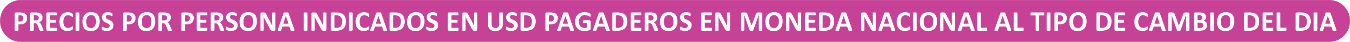 Precios vigentes hasta el 13/octubre/2024, sujeto a disponibilidad.– Los precios cambian constantemente, así que te sugerimos la verificación de estos, y no utilizar este documento como definitivo.– Consultar tarifa de infantes.– Mínimo dos pasajeros viajando juntos.Importante:En caso de viajar con un menor de edad en cualquiera de los siguientes casos: Sin alguno de sus Padres o con algún familiar. Sera requisito indispensable para línea aérea presentar carta notariada.Precios no válidos para pasajeros de origen o nacionalidad canadiense.HOTELES PREVISTOS Lista de hoteles más utilizados. Los pasajeros pueden ser alojados en hoteles descritos o similares de igual categoría.INCLUYETraslado aeropuerto – hotel – aeropuerto.7 noches de alojamiento en hoteles previstos o similares. Régimen de alojamiento y desayuno, 1 almuerzo.Transporte en autocar con aire acondicionado.Guía acompañante bilingüe de habla hispana / italiana durante todo el recorrido.Visitas incluidas descritas en el itinerario.Manejo de 1 maleta en los hoteles durante el recorrido. Documentos de viaje se entregarán en formato digital.NO INCLUYEVuelos internacionales.Propinas obligatorias $4 CAD para el conductor y $5 CAD para el guía aprox. por persona por día (es la costumbre estándar en Canadá)Visa Canadiense (Tramite personal)Cualquier servicio no especificado.TEMPORADA TPLDBLSGL19/05/24 – 23/06/24$1,575$1,760$2,54024/06/24 – 31/08/24 $1,590$1,785$2,60001/09/24 – 22/09/24$1,620$1,820$2,63523/09/24 – 13/10/24$1,580$1,775$2,575SALIDATPLDBLSGL02 de Julio 2024$125$185$37521 y 28 Julio 2024$100$150$290CIUDADHOTEL TORONTOChelsea OTTAWAEmbassy Hotel and Suites MONT TREMBLANTHoliday Inn Express and SuitesQUEBECLe LindberghMONTREAL Hotel Du Faubourg 